  Smluvní podmínky pro poskytování služeb BankIDÚVODNÍ USTANOVENÍTyto Podmínky upravují poskytování Služeb a souvisejících plnění ze strany BankID Zákazníkovi.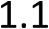 VYMEZENÍ POJMŮ      Pojmy s velkým písmenem použité v těchto Podmínkách mají svůj význam stanovený v těchto Podmínkách, Smlouvě, nebo jiných dokumentech, na které tyto Podmínky výslovně odkazují.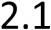       Tyto Podmínky definují následující výrazy: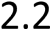 Administrátor Zákazníka: Oprávněná osoba s rozšířenými právy podle odst. 4.3 těchto Podmínek.Cena za aktivaci: jednorázová nevratná platba    za     přípravné     práce     směřující k aktivaci Služeb.Aplikace: Koncová služba nebo její část, kterou Zákazník vymezí v Portálu a nastaví k ní způsob úhrady za Služby.BankID: Bankovní identita, a.s., se sídlem Smrčkova 2485/4, Libeň, 180 00 Praha 8, IČO: 09513817, DIČ: CZ09513817, zapsaná v obchodním rejstříku vedeném Městským soudem v Praze, oddíl B, vložka 25672.Ceník: příloha Smlouvy, která stanoví Cenu za aktivaci, ceny Služeb, cenu za Garanci SLA a cenu Dodatečné podpory.Datum       aktivace       Služby:        datum, ke kterému je Zákazníkovi umožněno využívat Rozhraní Služeb.Dodatečná podpora: odborné poradenství Zákazníkovi a jeho Oprávněným osobám, které nespočívá v odstraňování Vad.Dohodnutá sleva: sleva   z   ceny   Služby při nedodržení jejích závazných parametrů, stanovená v souladu s Přílohou č. 4 (SLA) v rámci SLA dané Služby.Dokument: PDF dokument podepisovaný pomocí Služby SIGN.Faktura: daňový doklad vyhovující příslušným daňovým a účetním právním předpisům České republiky.Fakturační   období:    období,    za    které se vystavuje Faktura za poskytnuté Služby. Není-li    ve    Smlouvě    stanoveno    jinak, je Fakturační období jeden kalendářní měsíc.Garance SLA: závazek BankID dodržovat závazné parametry Služby definované v SLA.Pojem Garance SLA nahrazuje pojem Technická podpora dříve používaný ve Smlouvě, těchto Podmínkách, Ceníku a SLA.GDPR:   nařízení   Evropského    parlamentu a Rady (EU) 2016/679 o ochraně fyzických osob v souvislosti se zpracováním osobních údajů a o volném pohybu těchto údajů a o zrušení směrnice 95/46/ES.HelpDesk:     kontaktní      bod      BankID, kde mohou Oprávněné osoby a Administrátoři Zákazníka objednávat poskytování Dodatečné podpory a hlásit Vady.IdP: banka nebo pobočka zahraniční banky, která uzavřela s BankID smlouvuo poskytování      identifikačních       služeb ve smyslu § 1 odst. 4 zákona č. 21/1992 Sb.,o bankách, ve znění zákona č. 49/2020 Sb., kterým se mění zákon č. 21/1992 Sb.,o bankách.Katalog Služeb:   příloha   Smlouvy,   kterástanoví zejména:popis a parametry Služeb;předpoklady a podmínky poskytování Služeb.Koncová služba: služba, do které Zákazník integruje poskytnuté Služby.Koncový uživatel: fyzická osoba, která je uživatelem Koncové služby.Metadata: metadata Dokumentu tvořená jedinečným matematickým otiskem (hashem) a názvem Dokumentu, který poskytuje Zákazník; obojí ve formátu dle Technické specifikace. Dochází-li k podpisu sady Dokumentů, jsou Metadata tvořena jedinečným matematickým otiskem (hashem) Obálky a názvem Obálky, který poskytuje Zákazník, obojí ve formátu dle Technické specifikace.Obálka: elektronická sada obsahující jeden nebo více Dokumentů.Oprávněná osoba: fyzická osoba určená Zákazníkem, která je oprávněna přistupovat do Portálu.Osobní údaje: osobní údaje Koncových uživatelů ve smyslu čl. 4 bod 1 GDPR.OZ: zákon č. 89/2012 Sb., občanský zákoník, ve znění pozdějších předpisů.Podmínky:     tyto     smluvní     podmínky pro poskytování služeb BankID.Podvodné jednání: jakékoliv jednání třetích osob   v souvislosti    se    Službami,    které je v rozporu s právními předpisy, Smlouvou nebo těmito   Podmínkami   a   je   činěno s úmyslem poškodit Zákazníka, BankID nebo třetí osobu.Portál: samoobslužná platforma BankID, která umožňuje Zákazníkovi aktivaci, deaktivaci        a        konfiguraci         Služeb a zpřístupnění	Faktury.	Portál je dostupný na developer.bankid.cz a jeho plná funkcionalita je přístupná Oprávněné osobě po přihlášení.aa)     Pracovní den: jakýkoliv den od pondělí do pátku,   mimo    dny    pracovního    klidu v České republice.bb) Pracovní doba: doba mezi 9:00 - 17:00 SEČ/SELČ v Pracovní den.cc) Prohlášení: dvojice textových hodnot obsahující:prohlášení Koncového uživatele (například pokyn k nákupu určitého počtu akcií); anázev    tohoto    prohlášení    (například„Pokyn k nákupu akcií“).Prohlášení je podepisováno pomocí SlužbySIGN.dd) Rozhraní Služeb: aplikační programové rozhraní (API) BankID, prostřednictvím kterého jsou Služby poskytovány.ee) SLA: ujednání o závazných parametrech Služby,   podmínkách   pro   vznik   nároku na Dohodnutou slevu při nedodržení těchto závazných parametrů Služby a pravidlech stanovení výše Dohodnuté slevy z ceny Služeb obsažené v Příloze č. 4 Smlouvy.ff)     Služba:      služba      poskytovaná      BankIDZákazníkovi, uvedená v Katalogu Služeb. gg)	Smlouva: smlouva uzavřená mezi BankIDa Zákazníkem,	odkazující	na	tytoPodmínky.hh) Smluvní strany: jak BankID, tak Zákazník společně; výraz Smluvní strana odkazuje na BankID a Zákazníka, nebo na kohokoliv z těchto dvou dle kontextu daného ustanovení.ii) Technická specifikace: tvoří přílohu Smlouvy a stanoví technické parametry Rozhraní Služeb, přičemž je platná vždy ve verzi publikované na Portálu; tím není dotčen odst. 20.1 těchto Podmínek.jj) Transakce: jednotlivý případ využití Služby pro poskytnutí Koncové služby Koncovému uživateli v Aplikaci; Transakce začínápožadavkem     Zákazníka      vůči      BankID k poskytnutí Služby a končí oznámením BankID o poskytnutí Služby.kk)     Vada:      nesoulad       poskytnuté      Služby s popisem nebo   parametry   stanovenými v Katalogu Služeb, Technické specifikaci nebo v SLA.ll)    Zákazník: osoba, která uzavírá Smlouvus BankID.mm) Zapsaná ochranná známka: označení zapsané v rejstříku ochranných známek, které naplňuje znaky ochranné známky podle § 1a zákona č. 441/2003 Sb.,o ochranných známkách a o změně zákona č. 6/2002 Sb., o soudech, soudcích, přísedících a státní správě soudů a o změně některých dalších zákonů (zákon o soudech a soudcích), ve znění pozdějších předpisů (zákon o ochranných známkách).PŘEDMĚT SMLOUVY      Na základě Smlouvy je BankID povinna: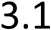 zpřístupnit Zákazníkovi Portál;poskytovat Zákazníkovi Služby objednané přes Portál podle čl. 4 těchto Podmínek;poskytovat Zákazníkovi Garanci SLA, pokud si ji Zákazník sjedná podle odst. 6.1 těchto Podmínek;poskytovat       Zákazníkovi       Dodatečnoupodporu;zajišťovat úroveň Služeb výslovně uvedenou v SLA, pokud si Zákazník sjedná Garanci SLA podle odst. 6.1 těchto Podmínek.      Zákazník je na základě Smlouvy povinen: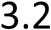 hradit   sjednanou   odměnu   dle    Ceníku za Služby, Garanci SLA a Dodatečnou podporu poskytnuté ze strany BankID; adodržovat omezení a bezpečnostní požadavky stanovené dle těchto Podmínek a Katalogu     Služeb     včetně      povinnosti k hlášení podezření na Podvodné jednání.      Smluvní strany se zavazují k poskytování vzájemné součinnosti nezbytné k řádnému plnění Smlouvy a souvisejících smluvních a zákonných závazků.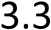 AKTIVACE A KONFIGURACE SLUŽEBPřed uzavřením Smlouvy si Oprávněná osoba Zákazníka vytvoří uživatelský účet v Portálu. Oprávněná osoba Zákazníka, jejíž uživatelský účet byl vytvořen jako první, získává automaticky status Administrátora Zákazníka.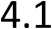       BankID připravuje návrh Smlouvy na základě údajů nastavených Administrátorem Zákazníka v Portálu a tento návrh Zákazníkovi zpřístupní v Portálu. Návrh smlouvy zpřístupněný ze strany BankID Zákazníkovi není nabídkou ve smyslu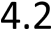 § 1732 odst. 1 OZ. K uzavření Smlouvy dojde okamžikem, kdy BankID potvrdí akceptaci návrhu smlouvy podepsaného Zákazníkem.      Administrátor Zákazníka může vytvářet v Portálu uživatelské účty pro další Oprávněné osoby a udělovat jim status Administrátora Zákazníka. Zákazník odpovídá za veškeré úkony Oprávněných osob a Administrátorů Zákazníka v Portálu a je těmito úkony vázán.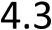 Administrátor Zákazníka může aktivovat, konfigurovat a deaktivovat Služby prostřednictvím Portálu.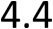 Na základě aktivace Služby v Portálu a uhrazení Ceny za aktivaci je Služba bez zbytečného odkladu Zákazníkovi zpřístupněna pomocí Rozhraní Služeb. Zákazník je v Portálu informován o Datu aktivace Služby.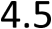       Zákazník pro každou Aplikaci v Portálu zvolí Službu, která má být pro Aplikaci dostupná. Služba je Zákazníkovi následně poskytnuta na základě volání Služby prostřednictvím Rozhraní Služeb. Jaká Služba bude Zákazníkovi poskytnuta a v souladu s čl. 12 těchto Podmínek účtována, určuje   rozsah   požadovaných   údajů   (Scopes) v rámci volání na Rozhraní Služeb, přičemž se může jednat o Službu se stejným nebo menším rozsahem údajů (Scopes), než je rozsah údajů (Scopes), které Katalog služeb stanoví pro Službu zvolenou pro danou Aplikaci v Portálu. Prostřednictvím rozsahu požadovaných údajů (Scopes) v rámci volání na Rozhraní Služeb může Zákazník určit, že volá Službu   SIGN   společně s voláním jiné Služby.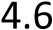 Zákazník má v rámci grafického uživatelského rozhraní Koncové služby povinnost v blízkosti každého ovládacího prvku pro využití Služby umístit ovládací prvek, který Koncovému uživateli umožní získat základní informace o Službě.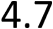       K zobrazování log IdP je Zákazník oprávněn využít technické řešení nabízené ze strany BankID, nebo vlastní technické řešení integrované v rámci Koncové služby. V případě využití vlastního technického řešení je Zákazník povinen: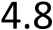 v rámci grafického uživatelského rozhraní Koncové služby zobrazovat všechna loga IdP, která mu v rámci odpovědi na žádosto poskytnutí Služby poskytne BankID tak, aby   Koncového    uživatele    neomezoval ve volbě IdP s výjimkou těch IdP, kteří na základě svých služeb neumožňují využitíSlužeb   BankID,   které   Zákazník   využíváv konkrétním procesu;v blízkosti   každého    ovládacího    prvku pro využití Služby umístit ovládací prvek, který Koncovému uživateli umožní získat základní informace o zpracování osobních údajů   ze    strany    BankID    vč.    odkazu na podrobné informace; text základních informací o zpracování   osobních   údajů ze strany BankID a odkaz na podrobné informace zpřístupní BankID na Portálu.      Služby jsou ze strany BankID poskytovány na základě služeb IdP. IdP nemusí na základě svých služeb umožňovat využití všech Služeb poskytovaných BankID. Seznam Služeb poskytovaných BankID, které lze využít na základě služeb konkrétního IdP, uveřejňuje BankID na Portálu. BankID je oprávněna tento seznam jednostranně rozšiřovat. Jiné změny seznamu je BankID oprávněna provádět pouze v souvislosti se změnou Podmínek nebo jiných příloh Smlouvy postupem podle čl. 20 těchto Podmínek.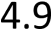        Zákazník je oprávněn v rámci grafického uživatelského rozhraní Koncové služby zobrazovat logo BankID pouze ve formátu, barevném provedení a rozlišení uvedeném na webovém portálu BankID, resp. ve formátu, barevném provedení a rozlišení uvedeném na Portálu. V případě porušení tohoto ustanovení bere Zákazník na vědomí, že může dojít k pozastavení Služeb BankID až do doby zjednání nápravy.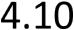 VADY A HELPDESKZákazník je povinen nahlásit BankID jakoukoliv Vadu bez zbytečného odkladu prostřednictvím HelpDesku a poskytnout BankID všechny nezbytné podkladové údaje a součinnost potřebnou pro nalezení zdroje Vady a jejího řešení.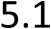       V případě, že Zákazník požaduje do odstranění Vady Služby využívat, je povinen dodržovat veškeré pokyny sdělené ze strany BankID za účelem trvalého nebo dočasného náhradního způsobu řešení výskytu Vady.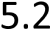       HelpDesk je přístupný prostřednictvím Portálu. Zákazník je pro komunikaci s HelpDeskem povinen využít kontaktní formulář dostupný na Portálu. V případě, že není přístup prostřednictvím Portálu z technických nebo jiných důvodů dostupný, může být HelpDesk kontaktován   prostřednictvím   kontaktních údajů uvedených na webových stránkách BankID.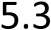 Zákazník, který nemá sjednánu Garanci SLA dle odst.   6.1   těchto    Podmínek,    nemá    právo na úhradu žádné pokuty, slevy či náhrady újmy v souvislosti s nedodržením parametrů Služby dle SLA, včetně odpovídajících Vad.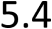 Zákazník odpovídá za vyřizování dotazů a požadavků Koncových uživatelů ohledně Služby. Pro tyto účely je Zákazník povinen zajistit dostupnost osoby, která bude vyřizovat komunikaci s Koncovými uživateli v případech, kdy mohou vznikat dotazy ohledně poskytování Služeb.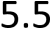 GARANCE SLA      Má-li Zákazník zájem sjednat Garanci SLA za samostatnou úhradu dle Ceníku, zašle osoba oprávněná dle Smlouvy jednat za Zákazníka ve věcech smluvních žádost o aktivaci na e-mail XXX, a to nejpozději 3 pracovní dny před koncem kalendářního měsíce přecházejícího měsíci, od kterého chce Garanci SLA aktivovat. Garance SLA bude na základě takové žádosti aktivována od prvního dne následujícího kalendářního měsíce po obdržení včasně odeslané žádosti. V případě deaktivace Garance SLA se postupuje obdobně.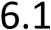       Má-li Zákazník sjednánu Garanci SLA, BankID se zavazuje       poskytovat        Služby        v souladu s technickými a výkonnostními požadavky stanovenými v SLA, které pro jednotlivé Služby stanoví Katalog Služeb. Při nedodržení některého z parametrů Služby výslovně uvedeného v SLA bude Zákazníkovi poskytnuta Dohodnutá sleva, a to ve výši a za podmínek stanovených v SLA. Výše Dohodnuté slevy se vypočte z ceny Služeb poskytnutých v rámci Aplikace, u které došlo k nedodržení některého z parametrů Služby. Je-li nedodržením některého z parametrů Služby dotčeno poskytování Služeb v rámci více Aplikací, vypočte se výše Dohodnuté slevy z ceny Služeb poskytnutých v rámci všech těchto Aplikací.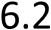       Dohodnutá sleva bude automaticky   odečtena z ceny Služeb na Faktuře vystavené za období, ve kterém vznikl nárok na Dohodnutou slevu dle odst.    6.2    těchto    Podmínek.     V     případě, že nedojde k takovéto další fakturaci (zejména z důvodu ukončení Smlouvy), bude Dohodnutá sleva Zákazníkovi dobropisována. Zákazník je oprávněn podat námitku proti výši Dohodnuté slevy jako nároku z vadného plnění nejpozději do 1 měsíce od konce Fakturačního období, za které Dohodnutá sleva Zákazníkovi náleží.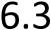       Není-li v Katalogu Služeb pro konkrétní Službu stanoveno jinak, Zákazníkovi může za Fakturační období vzniknout nárok na Dohodnutou slevu nejvýše ve výši 31,5 % ceny Služby za toto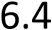 Fakturační období. Dohodnutá sleva je jediným nárokem, který Zákazník má v souvislosti s nedodržením parametrů Služby dle SLA, včetně odpovídajících Vad. Zákazník nemá právo na úhradu žádné pokuty, slevy či náhrady újmy vedle Dohodnuté slevy či přesahující výši uvedenou v první větě tohoto odstavce.      Zákazník, který má sjednánu Garanci SLA dle odst. 6.1 těchto Podmínek, má za Fakturační období nárok na bezplatnou Dodatečnou podporu v rozsahu dle Ceníku.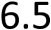 PŘEDPOKLADY PRO POSKYTOVÁNÍ SLUŽEBPředpoklady pro poskytování Služeb včetně technických požadavků na Koncovou službu jsou uvedeny v Technické specifikaci. Zákazník bere na vědomí, že splnění těchto předpokladů je nezbytné k řádnému poskytnutí Služeb.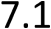       BankID neodpovídá za neposkytnutí Služby ani za nedodržení parametrů či jinak sníženou kvalitu Služby, pokud nebudou v době, kdy Zákazník poskytnutí Služby objednává, nebo během poskytování Služby kterékoli předpoklady poskytování Služby splněny; v takových případech je Zákazník povinen provést platbu za Služby, i když nesplnění předpokladů způsobí překážku nebo zhoršení jejich skutečného poskytnutí.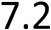 OMEZENÍ      Koncová služba nesmí: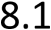 sloužit k porušování právních předpisů platných na území České republiky;sloužit ke zpřístupňování protizákonného obsahu;sloužit k porušování práv duševního vlastnictví třetích osob; aohrožovat svou povahou nebo obsahem reputaci a dobré jméno BankID nebo IdP podílejících se na poskytování Služeb.      Koncová služba musí být poskytována Koncovému uživateli Zákazníkem. Zákazník není oprávněn integrovat Služby do Koncové služby jiných osob, zejména není oprávněn přeprodávat Služby či jejich výstupy třetím osobám, ať již v původní či modifikované podobě.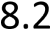       Zákazník není oprávněn poskytovat třetím osobám, na základě údajů získaných pomocí Služeb, plnění obdobná Službám dle těchto Podmínek, zejména nesmí na základě údajů získaných pomocí Služeb takovým osobám poskytovat za úplatu službu elektronické identifikace či autentizace. Za třetí osoby se pro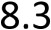 účely tohoto odstavce nepovažují Koncoví uživatelé.POZASTAVENÍ SLUŽEB      BankID je oprávněna pozastavit poskytování Služby v případě, že: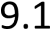 nejsou splněny předpoklady poskytováníSlužby dle čl. 7 těchto Podmínek,Zákazník porušuje omezení stanovená v čl. 8 těchto Podmínek, neboZákazník neudržuje dostatečná technická opatření        k předcházení,        identifikaci a zamezení Podvodného jednání nebo nepřijme opatření k zabránění pokračování Podvodného jednání nebo zmírnění újmy vzniklé v jeho souvislosti; nebojednání Zákazníka podstatně ohrožuje bezpečnost Osobních údajů předaných Zákazníkovi ze strany BankID podle čl. 14 těchto Podmínek;Zákazník nedodržuje povinnosti uvedenév čl. 4.10 těchto Podmínek.      Nebrání-li tomu vážné důvody, spočívající zejména v bezprostředním ohrožení bezpečnosti osobních údajů, má BankID povinnost před pozastavením Služby dle odst. 9.1 těchto Podmínek Zákazníka vyzvat k nápravě porušení Smlouvy     dle     odst. 9.1     těchto     Podmínek a poskytnout mu k tomu přiměřenou lhůtu s tím, že ve výzvě uvede přesné datum pozastavení nabízení Služeb v případě marného uplynutí lhůty bez vykonané nápravy porušení ze strany Zákazníka.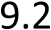       BankID je oprávněna pozastavit poskytování všech Služeb, Garance SLA a Dodatečné podpory v případě, že je Zákazník v prodlení s úhradou Faktury o více než 10 dnů, a tuto skutečnost nenapraví       na základě        písemné        výzvy s dodatečnou lhůtou 15 dnů nebo je zjevné, že Zákazník není schopen dostát svým platebním povinnostem vůči BankID.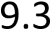       BankID zruší pozastavení Služeb, Garance SLA a Dodatečné podpory bez zbytečného odkladu poté,       co        Zákazník        doloží        BankID, že důvody pro pozastavení dle odst. 9.1 anebo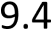 9.3 těchto Podmínek pominuly.BEZPEČNOST A PREVENCE PODVODNÉHO JEDNÁNÍ    BankID odpovídá za zabezpečení Portálu a Rozhraní Služeb.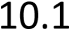     Zákazník odpovídá za zabezpečení svých systémů a infrastruktury pro přístup k Rozhraní Služeb a další zpracování dat vč. Koncové služby.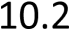     Zákazník je povinen přijmout přiměřená organizační a technická opatření k předcházení, identifikaci a zamezení Podvodného jednání.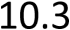     V případě podezření na Podvodné jednání třetích osob je Smluvní strana povinna přijmout nezbytná opatření k minimalizaci možných rizik a škod. Smluvní strana je povinna neprodleně: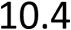 podezření na Podvodné jednání oznámit druhé Smluvní straně prostřednictvím HelpDesku, Portálu, nebo jiným prokazatelným způsobem;přijmout opatření k zabránění pokračování Podvodného jednání, zejména deaktivovat dotčené uživatelské účty či pozastavit jiná oprávnění v rámci Koncové služby;přijmout opatření ke zmírnění újmy vzniklé v důsledku Podvodného jednání, zejména pozastavit podezřelé transakce v rámci Koncové služby; aposkytnout druhé Smluvní straně veškerou součinnost   a    dokumentaci    nezbytnou k účinnému řešení Podvodného   jednání vč. přiměřeného zpřístupnění svých systémů.    Zákazník je oprávněn vyžádat si v případě hrozícího soudního nebo jiného sporu od BankID poskytnutí jednotlivého záznamu IdP o využití prostředku pro elektronickou identifikaci, ze kterého bude možné jednoznačně určit Koncového uživatele, který tento prostředek pro elektronickou identifikaci použil pro konkrétní identifikační transakci. Žádost o poskytnutí záznamu včetně odůvodnění Zákazník podá prostřednictvím Portálu. BankID vyřídí žádost Zákazníka do 30 dnů od jejího podání, pokud    poskytnutí    takového    záznamu    není v rozporu s právními předpisy. Práva a povinnosti Smluvních stran podle tohoto odst. 10.5 těchto Podmínek trvají také 15 let po ukončení Smlouvy.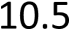 ZVLÁŠTNÍ PODMÍNKY PRO SLUŽBU SIGNZákazník v souvislosti s využíváním Služby SIGN odpovídá za: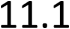 zobrazení obsahu Dokumentů a/nebo Prohlášení, jakož i zobrazení názvu Obálky v rozhraní Koncové služby Koncovému uživateli;zaslání    Dokumentů    a/nebo    Prohlášení k autorizaci spolu s Metadaty BankID. Zákazník je povinen zaslat BankID Metadata a/nebo Prohlášení shodná s Dokumenty, Obálkou a/nebo Prohlášeními zobrazeným Koncovému uživateli dle odst. 11.1 písm. a) těchto Podmínek;uložení   Dokumentů   a/nebo   Prohlášení po jeho předání ze strany BankID Zákazníkovi; apředání Dokumentů a/nebo Prohlášení Koncovému uživateli pro možnost uchování a opakovaného zobrazení.    Zákazník bere na vědomí, že BankID neodpovídá za nedodržení parametrů Služby SIGN, nedostupnost Dokumentů a/nebo Prohlášení ani za škodu na   straně   Zákazníka   v případě,   že k jejich vzniku došlo porušením povinností Zákazníka dle odst. 11.1 těchto Podmínek.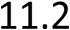     BankID a IdP neodpovídají za obsah Dokumentů a Prohlášení, zejména za soulad Dokumentů a/nebo     Prohlášení     s      právními     předpisy či ujednáním mezi Koncovým uživatelem a Zákazníkem nebo třetími osobami.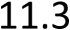 Zákazník není oprávněn použít Službu SIGN pro podpis Dokumentu nebo Prohlášení, jehož obsahem je právní jednání s hodnotou plnění převyšující 500 000 Kč vč. DPH. V případě opakujícího se plnění je rozhodující hodnota tohoto plnění za 4 roky.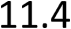 CENA A FAKTURACE    Cena Služeb, Garance SLA a Dodatečné podpory a výše Ceny za aktivaci jsou stanoveny v Ceníku. Ceník uvádí ceny bez daně z přidané hodnoty (DPH), která se vypočte podle obecně závazných právních předpisů   a bude uhrazena   společně s platbou za poskytování Služby.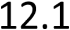     Zákazník může pro každou Aplikaci zvolit úhradu za Služby formou úhrady za jednotlivou Transakci nebo formou předplatného. Tyto formy úhrady nelze pro jednu Aplikaci kombinovat. Způsob úhrady určuje Zákazník nastavením v Portálu.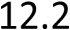     V případě úhrady za jednotlivou Transakci se cena Služeb za Fakturační období určí podle počtu Transakcí jednotlivých Služeb v tomto Fakturačním období a ceny za Transakci dané Služby dle Ceníku.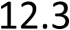     V případě úhrady formou předplatného se cena Služeb za Fakturační období stanoví podle počtu Koncových uživatelů, pro které byla v daném Fakturačním období provedena Transakce a pro které ke dni této Transakce neexistovalo předplatné.       Touto        Transakcí        vzniká pro příslušného Koncového uživatele předplatné, které trvá po dobu stanovenou v Ceníku včetně dne, ke kterému předplatné končí.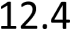     Koncoví uživatelé mohou pro přístup ke Koncovým službám pomocí Služeb využívat prostředky pro elektronickou identifikaci vydané různými IdP. Pro účely výpočtu ceny Služeb podle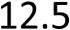 odst. 12.4 jsou Transakce provedené prostředky pro elektronickou identifikaci vydanými různými IdP Transakcemi provedenými různými Koncovými uživateli. To neplatí, pokud jsou Transakce provedené prostředky pro elektronickou identifikaci vydanými IdP umožňujícími propojení identit, jejichž seznam je zpřístupněn na Portálu.    V případě ukončení této Smlouvy v době trvání předplatného se cena za toto předplatné nevrací.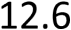     Nárok na úhradu Ceny za aktivaci vzniká BankID okamžikem	uzavření	Smlouvy. Do uhrazení Ceny za aktivaci nemá BankID povinnost zpřístupnit a poskytovat Zákazníkovi Služby.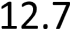     Cena za poskytování Služby bude účtována od Data aktivace Služby nebo, nebude-li toto datum určeno, od prvního dne, kdy bude Služba Zákazníkem využita.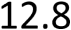     Cena za poskytování Dodatečné podpory se stanoví podle počtu hodin Dodatečné podpory čerpané ve Fakturačním období a hodinové sazby uvedené v Ceníku.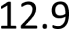   Cena za Garanci SLA se stanoví jako paušální za Fakturační období.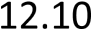   Faktury za poskytování Služeb se vystavují zpětně za veškeré Služby poskytnuté v předcházejícím Fakturačním období zpravidla do 15. dne následujícího Fakturačního období.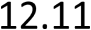   Veškeré Faktury jsou splatné do 14 dnů po jejich vystavení ze strany BankID.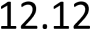   Fakturace se provádí elektronicky a vystavené Faktury BankID Zákazníkovi neprodleně zpřístupňuje prostřednictvím Portálu a současně zasílá e-mailem prostřednictvím adres Smluvních stran uvedených ve Smlouvě.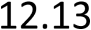   Veškeré platby dle Smlouvy budou hrazeny bankovním převodem na bankovní účet BankID uvedený na Faktuře.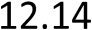   Částky se považují za uhrazené od momentu jejich připsání na bankovní účet uvedený na Faktuře.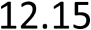   V případě, že po vystavení Faktury dojde na straně Zákazníka ke zjištění nesouladu mezi hodnotou objemu poskytnutých Služeb a hodnotou uvedenou ve Faktuře, je Zákazník oprávněn vytknout takovou skutečnost bez zbytečného odkladu BankID prostřednictvím Portálu.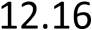   V případě, že   je   Zákazník   s úhradou   Faktury v prodlení, má BankID právo na smluvní úrok z prodlení v sazbě 0,05 % z neuhrazené částky za každý den prodlení.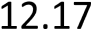   Cena Služeb a Dodatečné podpory může být změněna na základě změny Ceníku podle čl. 20 těchto Podmínek. BankID je oprávněna změnit Ceník nejvýše však dvakrát za kalendářní rok, a to na základě oznámení daného nejméně 3 měsíce předem. Změny Ceníku, které nezhoršují postavení Zákazníka, zejména snížení ceny Služeb, doplnění ceny za nové Služby, které se současně doplňují do Katalogu Služeb, nebo formální úpravy, je BankID oprávněna provést k jakémukoli datu a s okamžitou účinností.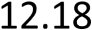   Zákazníkovi náleží, za podmínek níže uvedených, sleva z ceny Služeb za kalendářní měsíc ve výši dle Ceníku, pokud objem fakturace (součet všech částek uhrazených na základě jednotlivých měsíčních Faktur, bez zohlednění Dohodnuté slevy), bez DPH za posledních 13 měsíců trvání Smlouvy překročil částku uvedenou v Ceníku pro danou výši slevy. Do součtu všech částek uhrazených na základě jednotlivých měsíčních Faktur dle předchozí věty se započítávají částky za veškerá plnění BankID vůči Zákazníkovi, tj. včetně ceny za Garanci SLA, je-li sjednána. Zákazníkovi náleží sleva i před uplynutím 13 měsíců od aktivace první Služby pro Zákazníka, pokud za dobu trvání Smlouvy objem fakturace bez DPH překročí některou z částek uvedených v Ceníku pro určitou výši slevy.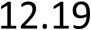   Objemové slevy z ceny Služeb dle Ceníku se poprvé uplatní v měsíci následujícím po měsíci, v němž byly podmínky pro poskytnutí slevy poprvé splněny.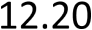   Zákazníkovi zanikne právo na objemovou slevu ve výši dle Ceníku, pokud přestane plnit některou z podmínek stanovených v odst. 12.19. Právo na objemovou slevu zanikne v měsíci následujícím po měsíci, v němž Zákazník přestal plnit podmínky pro její poskytnutí.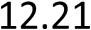   Má-li Zákazník za fakturační období nárok na Dohodnutou slevu a současně na objemovou slevu podle odst. 12.19 těchto Podmínek, tyto slevy se před uplatněním sečtou a na cenu Služeb dle Ceníku se uplatní jejich součet.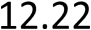 LICENCE    BankID uděluje Zákazníkovi nevýhradní bezúplatnou   licenci   po dobu   trvání   Smlouvy k užívání loga BankID jako Zapsané ochranné známky BankID v rozsahu nezbytném k užívání Služeb v rámci Koncové služby a k propagaci dostupnosti Služeb v rámci Koncové služby.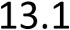 Zákazník uděluje BankID nevýhradní bezúplatnou licenci po dobu trvání Smlouvy k užívání loga Zákazníka jako Zapsané ochranné známky Zákazníka v rozsahu nezbytném k informování Koncového uživatele v rámci poskytování Služby,že Osobní údaje Koncového uživatele jsou předávány Zákazníkovi a k informovánío možnostech využití Služeb a jejich propagaci vč. uvádění referencí ve vztahu ke Službám. Za těmito účely je BankID oprávněna udělit podlicenci IdP.    Smluvní strany nesmí udělovat podlicence, postupovat práva či obchodně využívat Zapsané ochranné známky druhé Smluvní strany jinak než dle odst. 13.1 a 13.2 těchto Podmínek.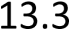     Za účelem výkonu oprávnění BankID podle odst.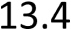 13.2 a 13.2 těchto Podmínek je Zákazník povinen předat BankID prostřednictvím Portálu své logo v obvyklém datovém formátu a přiměřené kvalitě.    Žádné ustanovení Smlouvy, Katalogu Služeb, těchto Podmínek ani žádného jiného dokumentu nebude vykládáno jako udělení, postoupení nebo převedení na druhou Smluvní stranu jakýchkoli práv duševního vlastnictví k softwaru, know- how, obchodnímu tajemství, dokumentům, technologickým postupům, patentům nebo odborným posudkům, jež náleží Smluvní straně.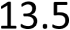 OCHRANA DAT A OSOBNÍCH ÚDAJŮV rámci poskytování Služeb může mezi Smluvními stranami docházet k předávání dat včetně Osobních údajů.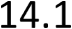     Smluvní strany berou na vědomí, že dochází-li při    poskytování    Služeb    ze    strany    BankID k předávání či jinému zpracování Osobních údajů, vystupují obě Smluvní strany v postavení samostatných správců osobních údajů ve smyslu čl. 4 bodu 7 GDPR; pro vyloučení pochybností Smluvní strany berou na vědomí, že nejsou společnými správci ve smyslu čl. 26 GDPR.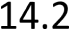     IdP postupuje při zpracování a předávání Osobních údajů včetně údajů o využívání Koncových     služeb      Koncovým      uživatelem v souladu s právními předpisy na ochranu osobních údajů a ochranu hospodářské soutěže.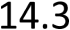 MLČENLIVOSTSmluvní strany tímto prohlašují a potvrzují, že informace obsažené ve Smlouvě, těchto Podmínkách, SLA, Katalogu Služeb a jakékoli další technické a obchodní informace získané od druhé Smluvní strany nebo spolupracujících třetích osob v souvislosti s plněním Smlouvy, ať již během plnění Smlouvy, před uzavřením Smlouvy nebo po zániku Smlouvy, jsou důvěrné povahy, a proto jsou Smluvní strany povinny zachovávat o těchto informacích mlčenlivost a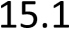 nesmějí je sdělovat ani takové informace zpřístupňovat žádné třetí osobě.    Bez ohledu na formu, jíž jsou informace vyjádřeny, zahrnují důvěrné informace veškeré informace poskytované Smluvními stranami, které se týkají Smlouvy a jejího plnění nebo kterékoli ze Smluvních stran, zejména: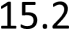 informace o jejím podnikání, finanční situaci, produktech, službách a vyhlídkách, technických údajích, postupech a metodikách, zejména bezpečnostních postupech a metodikách nebo zaměstnancích;informace, jež jsou chráněny obecně závaznými právními předpisy, zejména jako obchodní tajemství nebo jako předměty duševního vlastnictví;informace, které za důvěrné Smluvní strana označí; ainformace, jež by v případě neoprávněného zveřejnění či jiného zpřístupnění třetím stranám mohly poškodit Smluvní stranu, která informace poskytnula.    Smluvní strana může využít důvěrné informace druhé Smluvní strany a zpřístupnit je třetím osobám využívaným k plnění Smlouvy nebo právním zástupcům, zaměstnancům, orgánům společnosti nebo jejich členům za předpokladu, že osoba nebo subjekt, kterým mají být důvěrné informace sděleny, jsou vázány dostatečnou smluvní nebo zákonnou povinností	zachovávat	mlčenlivost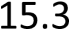 o sdělovaných informacích, a   to   minimálně v rozsahu, v němž je Smluvní strana vázána těmito Podmínkami, a povinností využívat je pouze pro účely uvedené v těchto Podmínkách.Každá   ze   Smluvních   stran   se   ve   vztahu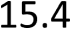 k důvěrným informacím zavazuje zejména:chránit všechny důvěrné informace druhéSmluvní strany, s nimiž byla seznámena;nevyužít důvěrné informace ve svůj prospěch či ve prospěch třetí osoby;nakládat s veškerými nosiči dat obsahujícími Důvěrné informace tak, aby bylo zabráněno úniku důvěrných informací na nich obsažených, a za tímto účelem přijmout přiměřená technická a organizační opatření;upozornit      druhou      Smluvní       stranu na skutečnosti, jež nasvědčují možnému úniku    důvěrných    informací,    případně na nedostatečná opatření k zajištění bezpečnosti takových informací.Ochrana informací se netýká případů, kdy: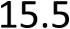 Smluvní strana doloží, že tyto informace jsou veřejně přístupné, aniž by taková přístupnost byla způsobena Smluvní stranou samotnou;Smluvní      strana       doloží,       že       měla k takovým důvěrným informacím přístup ještě před jejich obdržením od druhé Smluvní strany, i když to bylo před datem účinnosti Smlouvy, a že přístup k příslušným informacím	nezískala	s využitím nezákonných prostředků;Smluvní strana získá písemný souhlas druhé Smluvní strany, jíž se příslušné informace týkají, aby dané informace zpřístupnila; nebose zpřístupnění takových důvěrných informací    vyžaduje    ze    zákona     nebo na základě	závazného	rozhodnutí příslušného orgánu veřejné moci. Je-li tomu tak, zpřístupňující Smluvní strana je povinna informovat     druhou     Smluvní      stranu, že důvěrné informace mají být nebo byly zpřístupněny, nebrání-li tomu zákonná povinnost nebo závazné rozhodnutí oprávněného orgánu.    Závazek udržovat důvěrnost informací ve smyslu tohoto čl. 15 těchto Podmínek trvá i po skončení platnosti Smlouvy a trvá po dobu 5 let ode dne zániku Smlouvy.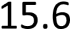 KOMUNIKACE A POSKYTOVÁNÍ ÚDAJŮ    Po uzavření Smlouvy a zpřístupnění Portálu Zákazníkovi může komunikace mezi Smluvními stranami probíhat přes Portál. BankID upozorní osobu oprávněnou dle Smlouvy jednat za Zákazníka   ve    věcech    smluvních    e-mailem na adresu uvedenou ve Smlouvě o provedení písemného právního jednání prostřednictvím Portálu.    Právní     jednání     učiněné     BankID se považuje za doručené jeho vložením do Portálu a odesláním oznámení elektronickou poštou v případě, že je Portál Zákazníkovi dostupný.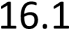     Změnu kontaktních osob nebo jejich kontaktních údajů si Smluvní strany oznámí prostřednictvím Portálu. Změnu kontaktní osoby ve věcech smluvních nebo její e-mailové adresy je Zákazník povinen   oznámit    BankID    v listinné    podobě s vlastnoručním podpisem nebo v elektronické podobě s uznávaným elektronickým podpisem, přičemž oznámení musí být podepsáno osobou oprávněnou k zastupování Zákazníka dle OZ.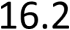     Smluvní strany budou komunikovat a Dodatečná podpora, Garance SLA a Služby budou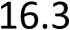 poskytovány v českém jazyce, není-li v Katalogu Služeb stanoveno jinak.ODPOVĚDNOST A NÁHRADA ŠKODYKaždá ze Smluvních stran je povinna nahradit způsobenou škodu druhé Smluvní straně, a to v rámci platných právních předpisů a Smlouvy. Obě Smluvní strany se zavazují k vyvinutí maximálního úsilí k předcházení škodám a k minimalizaci vzniklých škod.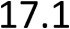     Smluvní strany se dohodly, že odpovědnost Smluvní   strany za jakoukoliv škodu vyplývající z každého porušení Smlouvy Smluvní stranou se omezuje výší odpovídající 100 % částek uhrazených Zákazníkem během předchozích 12 měsíců účinnosti Smlouvy (nebo 100 % částek uhrazených během účinnosti Smlouvy, byla-li Smlouva účinná kratší dobu než 12 měsíců), nejvýše však 250.000 Kč, a že souhrnná odpovědnost Smluvní strany za škodu vzniklou ze všech porušení Smlouvy Smluvní stranou se omezuje na 100 % částek uhrazených Zákazníkem po dobu účinnosti Smlouvy, nejvýše však 250.000 Kč. Zákazník nemá právo na náhradu újmy ve vztahu k porušení závazků ze strany BankID, jejichž porušení je řešeno Dohodnutou slevou z ceny Služeb, přičemž tato Dohodnutá sleva pak plně pokrývá veškerou újmu způsobenou takovým porušením. Dojde-li k porušení závazků ze strany BankID, pro jejich porušení stanoví SLA Dohodnutou slevu a Zákazník nemá sjednánu Garanci SLA dle odst. 6.1 těchto Podmínek, nemá Zákazník nárok na náhradu újmy způsobené takovým porušením.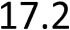     BankID neodpovídá za řádný výběr Služeb ze svého portfolia ze strany Zákazníka, za vhodnost příslušných Služeb pro Zákazníka, výhodnost takových Služeb pro potřeby Zákazníka, za způsobilost Služeb pro účely zamýšlené Zákazníkem nebo za naplnění požadavků či očekávání Zákazníka.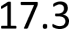 BankID neodpovídá za dosažení výkonových parametrů Služby, výstupů nebo výsledků jiných, než které jsou výslovně sjednané ve Smlouvě, těchto Podmínkách a SLA. Stejně tak BankID nemá žádné závazky vůči Zákazníkovi nebo jakékoli třetí osobě zapojené na straně Zákazníka, pokud nejsou výslovně uvedeny ve Smlouvě, těchto Podmínkách nebo SLA.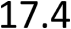 Smluvní strany si vzájemně neodpovídají za ušlý zisk, nemajetkovou újmu ani ztrátu příjmů.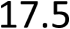     Omezení dle odst. 17.2 až 17.5 těchto Podmínek se nevztahují na škodu způsobenou úmyslně a z hrubé nedbalosti, jakož i na újmu způsobenou na přirozených právech a škodu způsobenou porušením odst. 11.4 těchto Podmínek.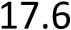 Žádná ze Smluvních stran nemá povinnost nahradit škodu způsobenou porušením svých povinností vyplývajících ze Smlouvy, bránila-li jí v jejich splnění některá z překážek vylučujících povinnost k náhradě škody ve smyslu § 2913 odst. 2 OZ.    Smluvní strany se zavazují upozornit druhou Smluvní stranu bez zbytečného odkladu na vzniklé překážky vylučující povinnost k náhradě škody bránící řádnému plnění Smlouvy. Smluvní strany se zavazují k vyvinutí maximálního úsilí k odvrácení a překonání překážek vylučujících povinnost k náhradě škody.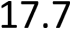 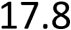 DOBA TRVÁNÍ A UKONČENÍ    Smlouva nabývá platnosti a účinnosti dnem jejího podpisu poslední Smluvní stranou.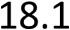     Smlouva se uzavírá na dobu neurčitou.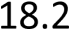     Smluvní strany mohou Smlouvu vypovědět bez udání důvodu s výpovědní dobou v délce tří měsíců, která běží od prvního dne kalendářního měsíce následujícího po měsíci, ve kterém byla výpověď doručena druhé Smluvní straně.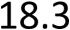     BankID   může   odstoupit   od    Smlouvy   pouze v případě podstatného porušení Smlouvy ze strany Zákazníka, a to zejména v případě, že: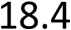 BankID pozastaví poskytování Služby dle čl. 9 těchto Podmínek a důvody pro toto pozastavení neodpadnou do 15 dnů;Zákazník je v prodlení s úhradou svých nezaplacených závazků   po   dobu   delší než 30 dnů; neboprohlášení   Zákazníka   učiněné    podle odst. 21.4 těchto Podmínek bude nepravdivé nebo nastanou okolnosti uvedené v odst. 21.5 těchto Podmínek.    Zákazník může odstoupit   od   Smlouvy   pouze v případě podstatného porušení Smlouvy ze strany BankID, zejména v případě, že dostupnost Služby, jak je definována v SLA, klesla o více než 5 % pod garantovanou úroveň, a to alespoň ve 3 měsících z posledních 6 po sobě jdoucích kalendářních měsíců přes to, že Zákazník zaslal BankID výzvu k nápravě alespoň 30 dnů před třetím výskytem takového porušení.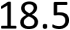     Smluvní strany se dohodly na vyloučení použití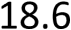 § 1978 odst. 2 OZ, který stanoví, že marné uplynutí dodatečné lhůty stanovené k plnění má za následek odstoupení od Smlouvy bez dalšího.SANKCE    V případě porušení omezení stanovených v čl. 8 těchto Podmínek Zákazníkem vzniká BankID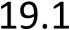 nárok na smluvní pokutu ve výši 100.000,- Kč za každé jednotlivé porušení takovéto povinnosti.    V případě porušení povinnosti mlčenlivosti jednou ze Smluvních stran podle čl. 15 těchto Podmínek vzniká druhé Smluvní straně nárok na smluvní pokutu ve výši 200.000,- Kč za každé porušení takové povinnosti.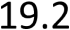     Smluvní pokuty anebo úroky z prodlení jsou splatné 15. den ode dne doručení písemné výzvy oprávněné Smluvní strany k jejich úhradě povinnou Smluvní stranou, není-li ve výzvě uvedena lhůta delší.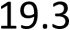     Není-li dále stanoveno jinak, zaplacení jakékoliv sjednané smluvní pokuty nezbavuje povinnou Smluvní stranu povinnosti splnit své závazky vč. povinnosti k náhradě újmy.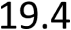 ÚPRAVY ROZSAHU SLUŽEB A SMLOUVY    BankID má právo aktualizovat nebo upravovat tyto Podmínky, a veškeré další přílohy Smlouvy. BankID je povinna oznámit tyto změny včetně dne účinnosti těchto změn písemně Zákazníkovi nejpozději 3 měsíce před nabytím účinnosti změny.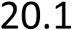     Pokud Zákazník nesouhlasí se změnou Podmínek nebo dokumentu, na nějž se tyto Podmínky odvolávají, která není opodstatněna odpovídající změnou legislativy, jež nastala během doby trvání Smlouvy, je Zákazník oprávněn Služby dotčené takovou změnou vypovědět; tato výpověď je účinná ke dni, kdy změna nabývá podle výše uvedeného odst. 20.1 účinnosti, nedohodnou-li se Smluvní strany jinak. Nebude-li Zákazník řádně informovat BankID o svém nesouhlasu se změnou, která mu   byla   řádně   oznámena, pak touto svou nečinností Zákazník provedenou změnu přijímá.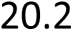     BankID je oprávněna měnit Portál a Rozhraní Služeb. O změnách Rozhraní Služeb informuje BankID Zákazníka. Verze Rozhraní Služeb před změnou bude funkční nejméně po dobu 6 měsíců od oznámení změn Zákazníkovi. Po uplynutí této doby může být verze Rozhraní Služeb před změnou deaktivována. Zákazník nese veškeré náklady související s přizpůsobením Koncové služby změněnému Rozhraní Služeb.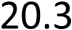 ZÁVĚREČNÁ USTANOVENÍ    Veškeré změny a doplňky Smlouvy nad rámec čl. 20 těchto Podmínek mohou být provedeny pouze po dosažení úplné shody na obsahu změny či doplňku. Smluvní strany vylučují možnost uzavření dodatku bez ujednání o veškerých náležitostech dle § 1726 OZ. Smluvní strany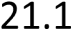 rovněž vylučují použití ustanovení § 1740 odst. 3OZ a ustanovení § 1757 odst. 2 OZ.    Smlouva a veškerá práva a závazky na základě Smlouvy či v souvislosti s ní se řídí právním řádem České republiky.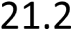     V případě, že Smlouva, tyto Podmínky, SLA a jakýkoli jiný dokument, na který se Smlouva či tyto Podmínky odkazují, jsou v určitém rozsahu rozporné, pak se použije tento sled priority dokumentů: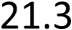 Smlouva;tyto Podmínky;Katalog Služeb;SLA;Technická specifikace;další dokumenty.    Zákazník prohlašuje, že v době, kdy byla nabídka k uzavření Smlouvy Zákazníkem učiněna, není v úpadku ani v likvidaci, není předmětem insolvenčního řízení.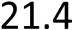     Zákazník je povinen informovat BankID o svém úpadku nebo hrozícím úpadku, zahájení insolvenčního řízení proti němu nebo o exekuci či soudním výkonu rozhodnutí nařízeném ve vztahu k jeho majetku nebo ohledně hrozby takového stavu (vydání rozhodnutí, které s veškerou pravděpodobností nebude Zákazníkem splněno), a to do 5 dnů od okamžiku, kdy se Zákazník o této skutečnosti dozvěděl nebo mohl dozvědět.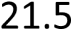     Smlouva je závazná pro obě Smluvní strany i pro jejich právní nástupce.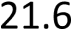     Smluvní strany nemají právo postoupit své pohledávky ze Smlouvy ve prospěch třetích osob bez předchozího písemného souhlasu druhé Smluvní strany.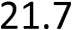     Je-li nebo stane-li se některé ustanovení Smlouvy, těchto Podmínek, SLA nebo kteréhokoli jiného dokumentu, na které se Smlouva nebo tyto Podmínky odkazují, v budoucnu neplatným, neúčinným, zdánlivým či nevymahatelným, nebo bude-li takovým příslušným orgánem shledáno, zůstávají ostatní ustanovení v platnosti a účinnosti, pokud z povahy takového ustanovení nebo z jeho obsahu anebo z okolností, za nichž bylo uzavřeno, nevyplývá, že je nelze oddělit od ostatního obsahu Smlouvy, těchto Podmínek nebo jiného dokumentu, Smluvní strany jsou povinny nahradit neplatné, neúčinné nebo nevymahatelné ustanovení bez zbytečného odkladu ustanovením jiným, které svým obsahem a smyslem odpovídá nejlépe ustanovení původnímu a Smlouvě, těmto Podmínkám, SLA nebo jinému dokumentu jako celku.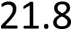         Katalog Služeb BankIDTento Katalog Služeb tvoří přílohu Smlouvy o poskytování služeb IdP (dále jen „Smlouva IdP“) a zároveňSmlouvy o poskytování služeb BankID (dále jen „Smlouva SeP“ a společně se Smlouvou IdP také jen„Smlouvy“, jednotlivě „Smlouva“) a stanoví popis a parametry Služeb BankID a Služeb poskytovaných dle těchto smluv a předpoklady jejich poskytování.Společnost Bankovní identita, a.s. nabízí následující Služby BankID a Služby ve smyslu Smluv:Přihlášení (CONNECT);Identifikace (IDENTIFY, IDENTIFY PLUS, IDENTIFY AML);Podpis/Autorizace (SIGN)(dále společně jen „Služby“ nebo samostatně „Služba“).Rozsah poskytovaných Služeb se může v budoucnu rozšiřovat. Zároveň předpokládáme budoucí změny Služeb proti stávajícímu popisu, a to především v zájmu naplnění potřeb SeP a Zákazníků ve smyslu Smluv (dále společně jen „SeP“), podle trendů a novinek v oblasti identitních služeb i pro zlepšení zákaznické zkušenosti Koncového uživatele.Základní pojmy:Nestanoví-li tento Katalog Služeb jinak, pojmy s velkým písmenem použité v tomto Katalogu Služeb mají svůj význam stanovený ve Smlouvě IdP nebo Smlouvě SeP, Smluvních podmínkách, SLA nebo jiných dokumentech, na které tyto dokumenty výslovně odkazují.Pro tento Katalog Služeb se dále definují následující výrazy:API: aplikační programové rozhraní;Aplikace: koncová služba nebo její část vymezená nastavením SeP v samoobslužné platformě BankID, která   umožňuje   SeP   aktivaci,   deaktivaci   a   konfiguraci   Služeb   a   která   je   dostupná na developer.bankid.cz;Ceník BankID: Ceník tvořící přílohu Smlouvy SeP;Claim: jednotlivý Osobní údaj specifikovaný v Tabulce č. 2 v příloze tohoto Katalogu Služeb;Consent screen: obrazovka IdP žádající souhlas Koncového uživatele se zpracováním Osobních údajů;Dokument: PDF dokument podepisovaný pomocí služby BankID SIGN. V případě, že je v tomto Katalogu služeb uvedeno „Dokumenty“ v množném čísle, rozumí se tím i jeden samostatný Dokument, není-li řečeno jinak;Flow: postup kroků z pohledu Koncového uživatele při použití Služby Koncovým uživatelem popisovaný tímto Katalogem Služeb pro Služby v části Popisu Služby;LoA: úroveň záruky ve smyslu čl. 8 Nařízení Evropského parlamentu a Rady (EU) č. 910/2014 ze dne23. července 2014 o elektronické identifikaci a službách vytvářejících důvěru pro elektronické transakce na vnitřním trhu a o zrušení směrnice 1999/93/ES; pojem může odkazovat na úroveň záruky ve smyslu standardu ISO/IEC 29115:2013, v rozsahu dle Technické specifikace, je-li to u pojmu výslovně uvedeno;Nabídka aktivních Identity providerů: rozhraní BankID, ve kterém jsou zavedeni IdP a Identity provideři a ke kterému přistupuje Koncový uživatel;Metadata: metadata Dokumentu tvořená jedinečným matematickým otiskem (hashem) a názvem Dokumentu, který poskytuje SeP obojí ve formátu dle Technické specifikace. Dochází-li k podpisu sady Dokumentů, jsou Metadata tvořena   jedinečným   matematickým otiskem   (hashem)   Obálky a názvem Obálky, který poskytuje SeP, obojí ve formátu dle Technické specifikace;Obálka: elektronická sada obsahující jeden a více Dokumentů podepisovaných pomocí služby BankID SIGN;PEI: prostředek pro elektronickou identifikaci vydaný Koncovému uživateli ze strany IdP;Prohlášení: dvojice textových hodnot obsahujícíprohlášení Koncového uživatele (například pokyn k nákupu určitého počtu akcií); anázev tohoto prohlášení (například „Pokyn k nákupu akcií“). Prohlášení je podepisováno pomocí služby BankID SIGN.Rozhraní Služeb: API BankID prostřednictvím kterého jsou Služby poskytovány;Scope: kategorie Osobních údajů Koncového uživatele zpracovávaných při užití Služeb specifikovaných v Tabulce č. 1 v příloze tohoto Katalogu Služeb, zahrnující Claimy   specifikované v Tabulce č. 2 v příloze tohoto Katalogu Služeb.Přihlášení (CONNECT)Identifikace (IDENTIFY, IDENTIFY PLUS, IDENTIFY AML)Notifikace (není samostatná Služba)Podpis/Autorizace (SIGN)    PřílohaTabulka č. 1: Dostupnost jednotlivých Scopes v rámci SlužebTabulka č. 2: Scope a Claimy1 Uvedené Scopes poskytuje IdP BankID pro vytvoření podpisu. SeP se předávají pouze vybrané údaje se SeP, a to pouze jako součást podpisového certifikátu.2 Údaje profile.verification IdP předává v povinném rozsahu bez ohledu na variantu služby vždy, v souladu s Technickou specifikací.3 Údaje, které IdP notifikuje na základě změny v Informačních systémech veřejné správy4 Údaje, které IdP notifikuje na základě změny ve svých systémech.5 Údaje o adrese trvalého pobytu notifikuje IdP na základě změny v Informačních systémech veřejné správy, údaje o kontaktní adrese IdP notifikuje na základě změny ve svých systémech.6 Údaje, které IdP notifikuje na základě změny ve svých systémech. Po zpřístupnění těchto údajů z v Informačních systémů veřejné správy IdP notifikuje tyto údaje na základě změny v Informačních systémech veřejné správy.7 Údaje, které není IdP povinen předávat BankID a BankID předávat SeP. To platí pouze v případě, že IdP takové údaje nemá k dispozici. Pokud IdP má údaje k dispozici, je povinen je předat BankID (a BankID dále SeP), dle obecných pravidel stanovených v Katalogu služeb.8 U občanů České republiky se předává vždy, u ostatních osob není IdP povinen předávat BankID a BankID předávat SeP, nemá-li je IdP k dispozici.9 U tohoto claimu mohou být předávány také nestandardní hodnoty jako "N/A" nebo "Mimo území státu".SLA pro Služby BankIDOBECNÁ USTANOVENÍTento dokument stanoví parametry a požadavky pro jednotlivé Služby v případě, že má Zákazník sjednánu placenou Garanci SLA.      Pojmy s velkým písmenem použité v tomto SLA mají svůj význam stanovený ve Smlouvě, SLA a Smluvních podmínkách nebo jiných dokumentech, na které tyto dokumenty výslovně odkazují.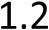       Má-li Zákazník sjednánu Garanci SLA, má při nedodržení    garantované    úrovně    některého z parametrů Služby výslovně uvedeného v SLA nárok požadovat Dohodnutou slevu, a to ve výši a za podmínek stanovených v tomto dokumentu. Není-li v SLA stanoveno jinak, garantovaná úroveň parametru musí být dodržována 24 hodin denně, 7 dní v týdnu.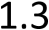 Pokud      není       v SLA       stanoveno       jinak,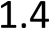 vyhodnocovacím obdobím je kalendářní měsíc.Plánovanou odstávkou se rozumí zvláště vyhrazené časové období, ve kterém nebudou Služby dostupné. Zákazník (osoba oprávněná ve věcech technických dle Smlouvy) bude o jakékoliv Plánované odstávce informován prostřednictvím e-mailu nejméně   2   pracovní   dny   předem s výjimkou Plánované odstávky za účelem odstranění Vad priority 1 a 2. Celková doba trvání Plánované odstávky během jednoho kalendářního měsíce nepřesáhne 4 hodiny.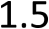       V době Plánované odstávky není BankID povinna dodržovat garantované úrovně parametrů Služeb.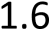 Je-li to vzhledem k rozsahu a předmětu Plánované odstávky možné, BankID bude přednostně    provádět    Plánovanou    odstávku v termínu, který minimalizuje dopad Plánované odstávky na poskytování Služeb.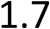       Nárok na Dohodnutou slevu Zákazníkovi nevzniká, pokud nedodržení garantované úrovně některého z parametrů Služby výslovně uvedeného v SLA bylo způsobeno: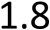 okolnostmi vyšší moci;nerovnoměrnou zátěží jednoho IdP dle odst.2.5 tohoto SLA;rychlostí	internetového	připojení Koncového uživatele;v důsledku zařízení, softwaru nebo jiné technologie Zákazníka nebo třetích stran s výjimkou zařízení, softwaru nebo jiné technologie IdP a třetích stran pod kontrolou BankID;jednáním nebo   nečinností    Zákazníka    nebojakékoli osoby na straně Zákazníka; nebopozastavením nebo ukončením práva Zákazníka na využívání Služeb v souladu se Smluvními podmínkami.      Dohodnutá sleva bude automaticky odečtena z ceny Služeb na Faktuře vystavené za období, ve kterém   vznikl   nárok   na   Dohodnutou   slevu. V případě, že nedojde k takovéto další fakturaci (zejména z důvodu ukončení Smlouvy), bude Dohodnutá sleva Zákazníkovi dobropisována.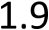     Dobou řešení se rozumí čas (měřený v době specifikované     v SLA)     od     nahlášení     Vady v HelpDesku do vyřešení Vady nebo přijetí srovnatelného náhradního řešení.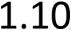 Do Doby řešení se nezapočítává doba, kdy BankID čeká na součinnost vyžádanou od Zákazníka.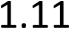     Priorita Vady se určí dle klasifikace v Tabulce 1.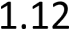     V případě Služby SIGN se pro účely vyhodnocení splnění parametrů dle tohoto SLA zohledňují pouze IdP, ve vztahu ke kterým BankID v Portálu oznámila dostupnost Služby SIGN. Pro vyloučení pochybností to znamená, že Služba SIGN se nepovažuje za nedostupnou ani se její fungování nepovažuje za narušené, pokud není dostupné nebo funkční ve vztahu k IdP neoznámenému ze strany BankID dle tohoto odst. 1.13 SLA.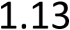 Zákazník je povinen nahlašovat Vady prostřednictvím HelpDesku.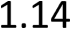 Prvotní klasifikaci Vady označuje Zákazník. BankID je oprávněna jednostranně klasifikaci Vady změnit. O této skutečnosti bez zbytečného odkladu Zákazníka informuje. Pro určení Vady je rozhodná klasifikace Vady, kterou učiní BankID.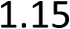     BankID má povinnost dodržovat Doby řešení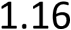 uvedené v Tabulce 2DOSTUPNOST      Výpadkem se rozumí stav mimo Plánované odstávky, kdy: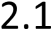 se není možné připojit k Rozhraní Služeb; neboRozhraní Služeb zasílá odpovědi, které nejsou v souladu se specifikací Rozhraní Služeb a zabraňuje využití Služby všemi Koncovými uživateli.      Nastane-li stav odpovídající Výpadku opakovaně s odstupem kratším než 30 minut, je celé období od vzniku tohoto stavu po jeho ukončení vč. těchto časových odstupů jedním Výpadkem.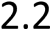       Dobou trvání Výpadků se rozumí celková doba trvání Výpadků za vyhodnocovací období, vyjádřená v minutách.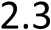       Měřenou dobou se rozumí celková délka vyhodnocovacího období, vyjádřená v minutách, ponížená o dobu trvání Plánovaných odstávek.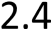       Nerovnoměrnou zátěží jednoho IdP se rozumí případ, kdy v intervalu 60 minut míří 60 % a více požadavků na Transakci na jednoho IdP.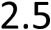       Dostupnost je vyjádřena v procentech a stanoví se podle vzorce: 100 - ((Doba trvání Výpadků / Měřená doba) x 100)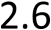       BankID zajistí Dostupnost Služeb nejméně 99,5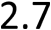 %. Dohodnutou slevu za nedodržení této úrovnědostupnosti stanoví Tabulka 3.DOBA ODEZVY      Měřenými okny se rozumí časové intervaly každý den od 0.00 do 8.00 včetně, od 8.00 do 16.00 včetně a od 16.00 do 0.00 následujícího dne včetně.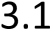       Dobou odezvy se rozumí doba od přijetí požadavku na prvním aplikačním prvku BankID do odeslání odpovědi BankID na posledním aplikačním prvku BankID. BankID zajistí Dobu odezvy nejvýše 900 ms u nejméně 95 % případů využití Služby pro poskytnutí Koncové služby Koncovému       uživateli      v Aplikaci      měřeno v časových intervalech dle čl. 3.1 Podmínek, začínajících požadavkem Zákazníka vůči BankID k poskytnutí Služby a končících oznámením BankID o poskytnutí Služby či důvodu jejího neposkytnutí, v měřeném okně. Dohodnutou slevu za nedodržení maximální Doby odezvy stanoví Tabulka 4.      BankID není povinna dodržet Dobu odezvy, pokud je počet požadavků Zákazníka na Rozhraní služeb v měřeném okně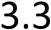 vyšší než 72 000 a současně neuplynulo 6 měsíců od Data aktivace Služeb; nebovyšší než 0,05 * počet prostředků pro elektronickou identifikaci použitých u Zákazníka za posledních 6 měsíců.      Garance Doby odezvy se nevztahuje na Službu SIGN.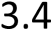       Při překročení počtu požadavků podle odst. 3.3 tohoto SLA a při celkovém počtu požadavků za vteřinu na Rozhraní služeb od všech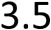 zákazníků BankID vyšším než 500 je BankID oprávněna Koncovým uživatelům Zákazníka zobrazit chybové hlášení.GARANCE SLANení-li sjednána Garance SLA, nejsou Zákazníkovi garantovány parametry Služeb dle této Přílohy č. 4 (SLA).      Výše Dohodnuté slevy se stanoví za vyhodnocovací období. Při opakovaném nedodržení stejného parametru v jednom vyhodnocovacím období vzniká Zákazníkovi nárok na Dohodnutou slevu pouze jednou.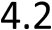       Výše Dohodnuté slevy stanovené v procentech se vypočte z ceny Služeb za dané vyhodnocovací období, za které Zákazníkovi vznikl nárok na Dohodnutou slevu.Aby mohla být měřena Doba odezvy, je SeP povinen poskytnout BankID vložením identifikátoru SeP uvedeném v Technické specifikaci do volání na Rozhraní služeb. Pokud SeP takovou součinnost neposkytne, není BankID povinna dodržovat garantovanou Dobu odezvy a SeP není oprávněn uplatňovat nároky na Dohodnutou slevu za nedodržení Doby odezvy. Skutečnost, že SeP neposkytl součinnost dle tohoto odst. SLA, nemá vliv na výši ceny Garance SLA a na její úhradu ze strany SeP.Tabulka 1 – Priorita VadTabulka 2 – Doba řešeníTabulka 3 - DostupnostTabulka 4 – Doba odezvyCeny jsou uvedeny bez DPH. Ceny jsou platné od 1.1.2022.Za jednorázové použití (účtuje se za každé použití Služby Koncovým uživatelem).Služba SIGN obsahuje v ceně zároveň Službu CONNECT.Předplatné za Koncového uživatele (účtuje se za určité období).Služby IDENTIFY, IDENTIFY PLUS, IDENTIFY AML a SIGN obsahují v ceně zároveň předplatné Služby CONNECT.Cena Služby je účtována jednorázově při předání dat, aktualizace (např. změna příjmení) jsou v období předplatného zdarma. Po uplynutí doby předplatného je další platba účtována až v momentě dalšího využití některé Služby BankID Koncovým uživatelem. Při přechodu na vyšší variantu (např. ze Služby CONNECT na službu IDENTIFY) se účtuje pouze doplatek ceny. Výše doplatku za uživatele je tak dána cenou nově předplacené Služby sníženou o poměrnou část ceny předplatného původní Služby připadající na zbývající dobu trvání existujícího předplatného. Doba trvání nového předplatného se dále počítá ode dne předplacení vyšší úrovně Služby.Ostatní služby* Účtuje se vždy po čtvrthodinách. BankID má nárok na úhradu ceny za každou započatou čtvrthodinu. Zákazník, který má sjednánu Garanci SLA dle Smluvních podmínek má nárok na 2 hodiny bezplatné Dodatečné podpory za Fakturační období.* Podmínky vzniku nároku na objemové slevy a způsob jejich výpočtu je uveden ve Smluvních podmínkách.* Není-li sjednána Garance SLA, nejsou Zákazníkovi garantovány parametry Služeb dle sjednaného režimu Garance SLA, stanovené v SLA a Zákazník nemá nárok na žádné slevy, pokuty ani jiné kompenzace za nedodržení parametrů SLA.Maximální výše Dohodnuté slevy v případě sjednané Garance SLA činí 31,5 % z ceny Služeb za Fakturační období.POPIS SLUŽBYSlužba je určena pro SeP, kteří vyžadují přihlášení Koncového uživatele. Služba je alternativou ke službám Google ID / Facebook ID / Moje ID nabízející ovšem ověřenou identitu – osobní a kontaktní údaje o Koncovém uživateli. Služba nabízí možnost dvoufaktorové autentizace pro lepší zabezpečení účtů Koncových uživatelů.Aplikace   SeP může být   jakákoliv   webová/mobilní aplikace,   která vyžaduje/nabízí možnost   registrace a přihlašování a ve které může Koncový uživatel na místo nové registrace či přihlášení využít přihlášení přes BankID.Z pohledu Koncového uživatele:Koncový uživatel zvolí přihlášení prostřednictvím BankID;kliknutím na logo své banky v Nabídce aktivních Identity providerů je přesměrován na přihlašovací stránky IdP;na login stránce IdP provádí autentizaci pomocí PEI;při prvním přihlášení je Koncový uživatel požádán IdP o souhlas s poskytnutím svých údajůve prospěch SeP;po potvrzení souhlasu Koncovým uživatelem poskytuje IdP data SeP pro registraci a Koncový uživatel je přesměrován zpět na stránku SeP, kde je přihlášený.Poznámka:V rámci souhlasu může IdP Koncovému uživateli poskytnout možnost zrušit předání nepovinných údajů nebo potvrdit trvalé přihlášení. Služba podporuje možnost trvalého přihlášení bez nutnosti opakované autentizace a souhlasu s předáním údajů (platnost tokenu pro trvalé přihlášení je 365 dní).V rámci Služby je možné ze strany SeP nastavit vlastní parametr na požadovanou úroveň autentizace. Použití PEI LoA vyšší než byl požadovaný ze strany SeP je v rámci Služby povoleno (např. pokud IdP nepodporuje).SeP si může vzhled Flow přizpůsobit své vlastní potřebě v rozsahu, v jakém to Smluvní podmínky nevylučují.Pro druhé a další přihlášení se Koncový uživatel, popř. vybraná banka z Nabídky aktivních Identity providerů uloží do cookies a výše uvedené Flow se zjednoduší (dle řešení daného IdP), jak je blíže specifikováno v doporučených UX standardech Služeb BankID.PŘEDÁVANÉ ÚDAJEÚdaje Koncového uživatele, které lze poskytnout v rámci Služby, specifikuje Tabulka č. 1 a Tabulka č. 2v příloze tohoto Katalogu Služeb.Poznámka:SeP vybírá z uvedených Scopes (viz. Tabulka č. 1 v příloze tohoto Katalogu Služeb). Rozsah Scopes v mezích Tabulky č. 1 určuje SeP v rámci volání na Rozhraní Služeb. Zároveň určuje, jaké Claims jsou povinné/volitelné z pohledu Koncového uživatele. Je-li v Portálu pro Aplikaci zvolena Služba Identifikace (IDENTIFY, IDENTIFY PLUS, nebo IDENTIFY AML), je možné pomocí odpovídajícího (menšího) rozsahu Scopes volat i Službu CONNECT.IdP sestavuje Consent screen dle zaregistrovaných Scopes popř. omezuje seznam dle konkrétního volání SeP.V případě IdP umožňujících propojení identit, uvedených na seznamu zpřístupněném pro tento účel na Portálu, je ve vztahu ke Koncovému uživateli předáván Scope ID uživatele s jednotným identifikátorem sub, bez ohledu na to, jakého IdP pro využití Služeb Koncový uživatel zvolí. Scope ID je v tomto případě předáván způsobem, který umožní SeP spojit identifikátory sub přidělené Koncovému uživateli v minulosti při využití různých IdP ze strany Koncového uživatele při přístupu ke službám tohoto SeP.DODATEČNÉ PODMÍNKY a INFORMACEZ pohledu věku Koncového uživatele není poskytnutí Služby Koncovému uživateli ze strany BankID omezeno. Službu může použít Koncový uživatel s platným PEI vydaným IdP, a to dle vlastní obchodní politiky IdP.VARIANTY SLUŽBYI.	CONNECT – jednorázové použití/transakceV Ceníku BankID je definována cena za jednorázové použití Služby CONNECT, a to bez ohledu na použitý PEI (LoA 2 / LoA 3). Možnost trvalého přihlášení Koncového uživatele s max. dobou platnosti 365 dní.II.	CONNECT – předplatné na Koncového uživateleV Ceníku BankID   je   definována   cena   za   předplatné   pro   Koncového   uživatele   Služby   CONNECT, a to bez ohledu na použitý PEI (LoA 2 / LoA 3). Možnost trvalého přihlášení Koncového uživatele s max. dobou platnosti 365 dní.Cena je za neomezené použití Služby pro daného Koncového uživatele dle zvolené varianty předplatného (bez ohledu na počet použití Služby). Po uplynutí této doby je účtována další platba v momentě dalšího použití Služby ze strany Koncového uživatele.POPIS SLUŽBYSlužba je určená pro SeP, kteří potřebují identifikovat Koncového uživatele na základě bankou ověřené identity – tzn. jako kdyby byl Koncový uživatel fyzicky přítomen a před uzavřením smluvního vztahu/získáním služby použil k identifikaci např. platný doklad totožnosti.Rozsah dat v rámci Služby se odvíjí od standardních právních předpisů a obchodní politiky SeP. Službu lze využít k identifikaci osoby v souladu se zákonem č. 253/2008 Sb., o některých opatřeních proti legalizaci výnosů z trestné činnosti a financování terorismu.Z pohledu Koncového uživatele:Koncový uživatel chce sjednat službu (produkt/uskutečnit objednávku) u SeP;zvolí si možnost ověření identity pomocí BankID;kliknutím na   logo   své   banky   v Nabídce   aktivních   Identity   providerů   je   přesměrovánna přihlašovací stránky IdP;na login stránce IdP provádí Koncový uživatel autentizaci pomocí PEI;Koncový uživatel je IdP požádán o souhlas s poskytnutím svých údajů ve prospěch SeP (obsahuje i souhlas pro BankID);po potvrzení souhlasu poskytuje IdP data SeP;Koncový uživatel je přesměrován zpět na stránku SeP.Poznámka:SeP definuje rozsah dat předávaných v rámci Služby dle nabízených variant Služby, včetně označení povinných/volitelných položek. Rozsah předávaných osobních a kontaktních údajů požadovaných SeP v rámci Služby lze ze strany Koncového uživatele upravit pouze v rámci volitelných položek a dle realizace konkrétním IdP.O zakomponování Služby Identifikace v rámci procesu nákupu/objednávky rozhoduje SeP.SeP si může rovněž vzhled Flow přizpůsobit své vlastní potřebě v rozsahu, v jakém to Smluvní podmínky nevylučují.PŘEDÁVANÉ ÚDAJEÚdaje Koncového uživatele, které lze poskytnout v rámci Služby Identifikace, specifikuje Tabulka č. 1 a Tabulka č. 2 v příloze tohoto Katalogu Služeb.Je-li v rámci volání na Rozhraní Služeb požadován Scope Doklad a Koncový uživatel není státním občanem České republiky, je IdP povinen předat BankID údaje v rozsahu dle Technické specifikace oa)	dokladu Koncového uživatele vydaném orgánem státní správy České republiky, jehož údaje lze ověřit v registru obyvatel, má-li IdP k dispozici údaje o takovémto platném dokladu, a zároveňb)   údaje o dokladu Koncového uživatele, který je průkazem totožnost ve smyslu § 4 odst. 6 zákona č. 253/2008, o některých opatřeních proti legalizaci výnosů z trestné činnosti a financování terorismu, ve znění pozdějších předpisů (dále jen „AML zákon“).Splňuje-li jeden doklad obě podmínky (tj. jedná se o doklad ověřitelný v registru obyvatel a zároveň je průkazem totožnosti dle AML zákona), může IdP předat BankID pouze údaje o takovém jednom dokladu.Poznámka:Variantu Služby Identifikace (IDENTIFY, IDENTIFY PLUS, IDENTIFY AML) vybírá SeP pomocí volby Scopes v rámci volání na rozhraní Služeb (viz. Tabulka č. 1 v příloze tohoto Katalogu Služeb). Zároveň určuje, jaké Claims jsou povinné/volitelné z pohledu Koncového uživatele. Volat lze však pouze Službu se stejným nebo menším rozsahem Scopes než jaký Tabulka č. 1 určuje pro Službu, kterou má SeP nastavenu v Portálu pro Aplikaci, která zasílá volání na Rozhraní Služeb. Je-li v Portálu pro Aplikaci zvolena Služba Identifikace (IDENTIFY, IDENTIFY PLUS, nebo IDENTIFY AML), je možné pomocí odpovídajícího (menšího) rozsahu Scopes volat i Službu CONNECT.IdP sestavuje Consent screen dle zaregistrovaných Scopes popř. omezuje seznam dle konkrétního volání SeP.V případě IdP umožňujících propojení identit, uvedených na seznamu zpřístupněném pro tento účel na Portálu, je ve vztahu ke Koncovému uživateli předáván Scope ID uživatele s jednotným identifikátorem sub, bez ohledu na to, jakého IdP pro využití Služeb Koncový uživatel zvolí. Scope ID je v tomto případě předáván způsobem, který umožní SeP spojit identifikátory sub přidělené Koncovém uživateli v minulosti při využití různých IdP ze strany Koncového uživatele při přístupu ke službám tohoto SeP.DODATEČNÉ PODMÍNKY a INFORMACEV rámci Služby Identifikace IdP nepředává SeP kopii dokladu totožnosti Koncového uživatele. Poskytnutí Služby je ze strany BankID omezeno pro Koncové uživatele starší 18 let.Autentizace Koncového uživatele je v rámci Služby Identifikace možná pouze prostřednictvím PEI LoA 3.VARIANTY SLUŽBYMožné varianty Služby Identifikace dle rozsahu poskytovaných dat (Scope) dle Tabulky č. 1:IDENTIFY;IDENTIFY PLUS;IDENTIFY AML.Služba zahrnuje možnost opakovaného přihlášení, předání údajů (bez ohledu na počet použití Služby) a možnost trvalého souhlasu s předáním údajů Koncového uživatele s max. dobou platnosti 365 dní. BankID může nastavit max. dobu předplatného v délce 730 dní v případě Služby IDENTIFY AML.V Ceníku BankID je definována cena Služby za Koncového uživatele dle jednotlivých variant Služby Identifikace. Po uplynutí doby předplatného je účtována další platba v momentě dalšího použití Služby ze strany Koncového uživatele.NOTIFIKACEJako doplňkovou vlastnost Služeb CONNECT a Identifikace ve variantě „předplatné na Koncového uživatele“ si lze sjednat zasílání notifikací o změně poskytnutých údajů Koncového uživatele. Podmínkou zaslání notifikací je souhlas Koncového uživatele.Pokud je Služba CONNECT nebo Identifikace poskytnuta se sjednanými notifikacemi, Koncový uživatel k nim udělí souhlas a dojde ke změně údajů Koncového uživatele evidovaných IdP, kterého Koncový uživatel zvolil pro Službu CONNECT, resp. Identifikace, IdP zašle BankID změnovou notifikaci. BankID následně zašle změnovou notifikaci SeP. Notifikace neobsahuje změněné údaje, pouze informuje SeP, že ke změně údajů došlo. IdP zasílá změnové notifikace i v případě, kdy dojde k vypršení platnosti tokenu dle následujícího odstavce.Pokud Koncový uživatel udělil pro SeP souhlas s trvalým přihlášením do Koncové služby SeP, získá SeP token s platností 365 dnů. Souhlas může Koncový uživatel odvolat. V případě odvolání souhlasu se platnost tokenu a zasílání notifikací ukončí. S platným tokenem může SeP po obdržení změnové notifikace bezplatně vyžádat od BankID poskytnutí aktualizovaných údajů Koncového uživatele, které BankID vyžádá od IdP. Pokud SeP nemá platný token, může následně Službu CONNECT, resp. Identifikace využít pro získání aktualizovaných údajů (s novým souhlasem Koncového uživatele). Úhrada za další poskytnutí Služby CONNECT, resp. Identifikace záleží na zvoleném modelu úhrady, případně na existenci předplatného pro daného Koncového uživatele.IdP zasílá změnovou notifikaci na základě získání aktualizovaných údajů z informačních systémů veřejné správy podle § 38af zákona č. 21/1992 Sb., o bankách, nebo jiným způsobem (např. sdělením Koncového uživatele).POPIS SLUŽBYSlužba SIGN je určena pro zaručený elektronický podpis ve vztahu Koncového uživatele a SeP.Služba je určena pro podpis PDF Dokumentů při sjednávání produktů/služeb u SeP, kde je třeba ověřovat identitu Koncového uživatele při podpisu příslušné smlouvy včetně možnosti tento podpis zpětně doložit/verifikovat. Službu lze využít rovněž pro podpis Prohlášení.K podpisu lze současně zaslat:jeden PDF Dokument nebo Obálku obsahující jeden až deset PDF Dokumentů; aaž 20 Prohlášení.Podpis jednoho PDF Dokumentu a podpis Obálky se pro účely odst. 4.9 Smluvních podmínek pro SeP považují za samostatné Služby.Proces podpisu prostřednictvím Služby SIGN:SeP vygeneruje obsah Dokumentů a Prohlášení, jež mají být podepsány, a zobrazí je Koncovému uživateli;Koncový uživatel vybírá možnost podepsat Dokumenty a/nebo Prohlášení pomocí BankID;SeP zašle Dokumenty a/nebo Prohlášení spolu s Metadaty dle Technické specifikace do BankID;Koncový uživatel vybírá IdP;BankID zobrazí Koncovému uživateli Metadata a odkaz na prohlédnutí či stažení Dokumentů a/nebo Prohlášení z prostředí BankID; současně Koncového uživatele informuje o obchodních podmínkách poskytování služby BankID SIGN pro Koncového uživatele a způsobu jejich akceptace;Po potvrzení seznámení s Dokumenty a/nebo Prohlášeními a záměru je podepsat je Koncový uživatel přesměrován na stránky IdP;BankID zašle IdP:Metadata a odkaz na Dokumenty dočasně uložené v systémech BankID a/neboProhlášení.V   prostředí   IdP   Koncový   uživatel   uděluje   pokyn   připojit   podpis   Koncového   uživatele k Dokumentům s předanými Metadaty a/nebo Prohlášení a dává souhlas IdP s předáním Osobních údajů BankID a bere na vědomí, že Osobní údaje v rámci certifikátu Koncového uživatele budou zpřístupněny SeP; pokyn Koncového uživatele podepsat Dokumenty a/nebo Prohlášení je ověřován dvěma faktory; v prostředí IdP provádí Koncový uživatel také autentizaci pomocí PEI; pokynem připojit podpis Koncového uživatele k Dokumentům a/nebo Prohlášením a udělením souhlasu IdP s předáním Osobních údajů BankID Koncový uživatel současně akceptuje podmínky poskytování služby BankID SIGN pro Koncového uživatele;IdP předá BankID zpět Prohlášení a/nebo Metadata jako potvrzení, že Koncový uživatel udělil pokyn BankID podepsat Dokumenty a/nebo Prohlášení.BankID opatří Dokumenty vizuální značkou symbolizující podpis Koncového uživatele (pokud je to možné), opatří elektronickým podpisem Dokumenty a/nebo Prohlášení pomocí certifikátu Koncového uživatele pro elektronický podpis, který vydává BankID, a opatří Dokumenty a/nebo Prohlášení kvalifikovanou elektronickou pečetí BankID a zpřístupní Dokumenty a / nebo Prohlášení SeP; certifikát Koncového uživatele se neuchovává dlouhodobě a je vytvářen při každém použití Služby. V okamžiku uložení Dokumentů a/nebo Prohlášení s elektronickým podpisem v prostředí BankID jsou Dokumenty a/nebo Prohlášení podepsány.Poznámka:SeP si může vzhled Flow přizpůsobit své vlastní potřebě (např. výběr bank, komponenty pro rychlé přihlášení). O zakomponování Služby SIGN v rámci procesu rozhoduje SeP.SeP může odeslat odkazy na podpis konkrétních Dokumentů a/nebo Prohlášení Koncovému uživateli na email nebo pomocí SMS a umožnit tak využití služby BankID později nebo z jiného zařízení.IdP nedisponuje podepsanými Dokumenty a/nebo Prohlášeními.V případě, kdy je třeba Dokumenty a/nebo Prohlášení  opatřit podpisy více osob, je třeba Službu volat opakovaně (samostatně pro každou podepisující osobu).POVINNOSTI SEP A IDPSeP:SeP je v rámci procesu podpisu prostřednictvím Služby SIGN povinen:Zobrazit obsah Dokumentů a/nebo Prohlášení v rozhraní Koncové služby Koncovému uživateli (tuto skutečnost potvrzuje SeP v rámci volání Služby SIGN).Poznámka: Umožnění seznámení se s obsahem Dokumentů nebo Prohlášení Koncovému uživateli před jeho podpisem je povinností SeP. Neposkytnutí Služby (nedokončení Transakce) nebo budoucí rozporování platnosti podpisu Koncovým uživatelem plynoucí z nedodržení této povinnosti jde k tíži SeP.Zaslat Dokumenty spolu s Metadaty, případně zaslat Prohlášení do BankID ve formátu odpovídajícím Technické specifikaci; Dokumenty je třeba zaslat ve verzi PDF/A; Metadata musí odpovídat Dokumentu nebo Obálce zaslaným BankID.Uložit si podepsané Dokumenty a/nebo Prohlášení poskytnutý ze strany BankID.Poznámka: Podepsané Dokumenty a/nebo Prohlášení bude   na   straně   BankID   k dispozici ke stažení po dobu 3 dnů. Po uplynutí této doby budou Dokumenty a/nebo Prohlášení smazány a SeP k nim nebude mít dále přístup.Zpřístupnit Koncovému uživateli podepsané Dokumenty a/nebo Prohlášení způsobem umožňujícím uchování a opakované zobrazení.Poznámka: BankID nezajišťuje stažení a poskytnutí Dokumentů a/nebo Prohlášení Koncovému uživateli v textové podobě podle § 1827 odst. 2 zákona č. 89/2012 Sb., občanský zákoník. Za splnění povinností v souvislosti s uzavřením smlouvy ve vztahu ke Koncovému uživateli odpovídá výhradně SeP.IdP:IdP je v rámci procesu podpisu prostřednictvím Služby SIGN povinen:Zobrazit Koncovému uživateliMetadata a/neboProhlášení a společný hash všech Prohlášení vypočtený BankID, pomocí SHA-512 funkce serializací všech Prohlášení vzestupně podle pořadí.Informovat    uživatele,    že    potvrzením    pokynu    připojit    podpis    Koncového    uživatele k Dokumentům a/nebo Prohlášení a udělením souhlasu IdP s předáním Osobních údajů BankID v prostředí IdP uděluje pokyn připojit podpis k Dokumentům nebo Prohlášením prostřednictvím BankID.Na základě autentizace a autorizace pomocí PEI ověřit totožnost Koncového uživatele a jeho pokyn k podpisu Dokumentů a/nebo Prohlášení prostřednictvím BankID.Využívá-li IdP v rámci svého technického řešení ke dvoufaktorovému ověření pokynu Koncového uživatele k připojení podpisu k Dokumentům a/nebo Prohlášení SMS zprávy nebo jiné metody s podstatným omezením délky zobrazovaného textu, je povinenv autorizační SMS zprávě či zprávách nebo jiné metodě s podstatným omezením délky uvést minimálněprvních 30 znaků názvu Dokumentu, posledních 10 znaků jeho hashe a informaci o použité metodě k vytvoření hashe dle Technické specifikace, pokud je podepisován jeden Dokument; nebo25 znaků názvu Obálky, posledních 10 znaků hashe Obálky a informaci o použité metodě k vytvoření hashe dle Technické specifikace, pokud je podepisováno více Dokumentů; a/nebopočet podepisovaných Prohlášení a posledních 10 znaků společného hashe všech těchto Prohlášení a informaci o použité metodě k vytvoření hashe dle Technické specifikace, pokud je podepisováno alespoň jedno Prohlášení.Využívá-li IdP v rámci svého technického řešení ke dvoufaktorovému ověření pokynu Koncového uživatele k připojení podpisu k Dokumentů a/nebo Prohlášení jiné technické postupy, je povinen při v rámci ověřovacího procesu v rámci druhého faktoru uvést minimálněnázev Dokumentu, jeho hash a informaci o použité metodě k vytvoření hashe dle Technické specifikace, pokud je podepisován jeden Dokument; nebonázev Obálky, její hash a informaci o použité metodě k vytvoření hashe dle Technické specifikace, pokud je podepisováno více Dokumentů; a/nebopočet podepisovaných Prohlášení a posledních 10 znaků společného hashe všech těchto Prohlášení a informaci o použité metodě k vytvoření hashe dle Technické specifikace, pokud je podepisováno alespoň jedno Prohlášení.Předložit Koncovému uživateli souhlas s předáním Osobních údajů pro BankID potřebných k vydání Certifikátu a provedení podpisu dle Technické specifikace a informovat jej o předání těchto údajů SeP.Předat BankID Metadata a/nebo Prohlášení jako potvrzení, že Koncový uživatel udělil pokyn podepsat Dokument a/nebo Prohlášení.Poskytnout BankID   osobní   údaje   Koncového   uživatele   potřebné   k vydání   certifikátua vytvoření podpisu Koncového uživatele.Archivovat po dobu 15 let od provedení Transakce Auditní logy dokládající autorizaci podpisové transakce ze strany Koncového uživatele.ZÁZNAMY O TRANSAKCÍCHÚdaje ukládané v rámci Služby:BankID bude v databázi udržovat záznamy o podpisových Transakcích, včetně data, času a hashe Obálky, Dokumentů a/nebo Prohlášení přijatých od SeP a zaslaných zpět a hashe certifikátu veřejného klíče, odpovídajícího certifikátu použitému pro vytvoření podpisu daných Dokumentů a/nebo Prohlášení. SeP (případně libovolná třetí osoba disponující podepsaným Dokumentem nebo Prohlášením) si bude moci prostřednictvím API BankID po stanovenou dobu zpětně ověřit podpis Dokumentu, a to nahráním Dokumentu přes API do BankID, na základě čehož BankID ověří a případně potvrdí platnost certifikátu a že příslušný Dokument byl podepsán pomocí Služby SIGN.Záznamy o podpisových Transakcích bude BankID uchovávat 15 let od provedení Transakce.Údaje Koncového uživatele nezbytné pro podpis Dokumentů a/nebo Prohlášení specifikuje Tabulka č. 1 a Tabulka č. 2 tohoto Katalogu služeb. Uvedené Scopes poskytuje IdP BankID pro vytvoření podpisu. Údaje se v rámci Služby SIGN předávají SeP pouze v rámci certifikátu Koncového uživatele.DODATEČNÉ PODMÍNKY a INFORMACEPoskytnutí Služby SIGN je ze strany BankID omezeno pro Koncové uživatele starší 18 let. Autentizace Koncového uživatele je v rámci Služby SIGN možná pouze prostřednictvím PEI LoA 3. Záznam o uskutečněné transakci je na straně BankID a bank uchovávaná po dobu 15 let.VARIANTY SLUŽBY1. SIGN – jednorázové použití/transakceSlužba slouží k jednorázovému úkonu Koncového uživatele, nikoliv k pravidelným úkonům Koncového uživatele.V Ceníku BankID je definována cena za jednorázové použití Služby SIGN.2. SIGN – předplatné na Koncového uživateleV Ceníku BankID je definována cena za předplatné pro Koncového uživatele pro Službu SIGN jako doplněk pro službu CONNECT.Cena je za neomezené použití Služby pro daného Koncového uživatele dle doby předplatného (bez ohledu na počet použití Služby). Po uplynutí této doby je účtována další platba v momentě dalšího použití Služby ze strany Koncového uživatele.ScopeCONNECTIDENTIFYIDENTIFY PLUSIDENTIFY AMLSIGN1ID uživateleJméno	apříjmeníTelefonEmailAdresyDatum narozeníTitulyPohlavíRodné čísloMísto narozeníStavDokladPrávní statusBankovní účetAML ověřeníNázev scopeOznačení	Scope	dle	Technické specifikaceClaimyID uživatele-subJméno a příjmeníprofile.namegiven_name3 family_name3 middle_name3, 7nickname4, 7preferred_username4, 7Telefonprofile.phonenumberphone_number4, 7phone_number_verified4, 7Emailprofile.emailemail4, 7email_verified4, 7Adresyprofile.addressesaddresses.type5 addresses.street5, 7addresses.buildingapartment5, 7addresses.streetnumber5, 7 addresses.city5 addresses.zipcode5 addresses.country5addresses.ruian_reference5, 7Datum narozeníprofile.birthdateBirthdateagedate_of_death3, 7Titulyprofile.titlestitle_prefix3, 7title_suffix3, 7Pohlavíprofile.gendergender4Rodné čísloprofile.birthnumberbirthnumber3, 8Místo narozeníprofile.birthplaceNationalitybirthplace3 birthcountry3, 9primary_nationality3, 7nationalities3Stavprofile.maritalstatusmaritalstatus4, 7Dokladprofile.idcardsidcards.type3 idcards.description3, 7 idcards.country3 idcards.number3 idcards.valid_to3 issuer3, 7issue_date3, 7Právní statusprofile.legalstatusmajority4pep4 limited_legal_capacity6Bankovní účetprofile.paymentAccountspaymentAccounts4, 7AML ověření2profile.verificationverification.trust_frameworkverification.time7 verification.verification_processParametrPopis a příklad chyby1 – KritickáNefunkční poskytování Služeb pro alespoň 60 % Koncových uživatelů nebo alespoň 60 % Transakcí v rámci Služeb čerpaných Zákazníkem (všech, dle denního objemu) v intervalu 5 minut (počet Koncových uživatelů a počet Transakcí je hodnocen dle denního průměru poskytování Služeb).Bezpečnostní incident postihující alespoň 1 % Koncových uživatelů např.: kompromitace privátních klíčů pro podepisovací nebo šifrovací certifikáty, kompromitace přístupových údajů administrátorů aplikace k Portálu, únik dat většímnožiny Koncových uživatelů.2 – VysokáNefunkční poskytování Služeb pro alespoň 10 % a méně než 60 % Koncových uživatelů nebo alespoň 10 % a méně než 60 % Transakcí v rámci Služeb čerpaných Zákazníkem (všech, dle denního objemu) v intervalu 30 minut s výjimkou jednotlivých případů (počet Koncových uživatelů a počet Transakcí je hodnocen dle denního průměru poskytování Služeb).Poskytování Služeb je narušené pro alespoň 60 % Koncových uživatelů nebo alespoň 60 % Transakcí v rámci Služeb čerpaných Zákazníkem (všech, dle denního objemu). Bezpečnostní incident postihující méně než 1 % Koncových uživatelů např.: kompromitace přístupových údajů běžných uživatelů Portálu, kompromitace přístupových údajů větší množiny Koncových uživatelů, kteří používají BankID, únik dat jednotlivých Koncových uživatelů.Dostupností incident, např.: nedostupnost webové stránky a Portálu; chyba vpřihlašování zabraňující přístupu do prostředí BankID.3 – StředníPoskytování Služeb je narušené pro méně než 10 % Koncových uživatelů a méně než 10 % Transakcí v rámci Služeb čerpaných Zákazníkem (všech, dle denního objemu) v intervalu 60 minut, nejde-li o jednotky případů narušení (počet Koncových uživatelů a počet Transakcí je hodnocen dle denního průměru poskytování Služeb).Poskytování služeb je funkční bez omezení, ale vykazuje provozní nedostatky bezdopadu na Koncové uživatele (např. vstupy pro účtování).Bezpečnostní incident, který nevede k bezprostřednímu ohrožení Služeb nebo se jedná o zranitelnosti, které lze pouze obtížně zneužít.4 – NízkáSlužby jsou plně funkční s drobnou vadou, bez dopadu na obchodní služby či procesy Zákazníka, např.: grafická či jazyková chyba na Portálu, chyba v zobrazení loga v prostředí, nepřesná či zastaralá informace v dokumentaci.Priorita VadyDoba řešeníDohodnutá sleva1 – KritickáDo 24 hodin1 % z měsíční fakturované částky bezDPH2 – VysokáDo 72 hodin0,5 % z měsíční fakturované částky bezDPH3 – StředníDoba není garantovánasleva není poskytována4 – NízkáDoba není garantovánasleva není poskytovánaÚroveň dostupnostiDohodnutá slevaNižší než 99,5 % a větší nebo rovna 98,5 %5 % z měsíční fakturované částky bez DPHNižší než 98,5 % a větší nebo rovna 97,5 %15 % z měsíční fakturované částky bez DPHNižší než 97,5 %25 % z měsíční fakturované částky bez DPHDoba odezvyDohodnutá sleva při nedodrženíVíce než 900 ms5 % z měsíční fakturované částky bez DPHCONNECT0,49 KčSIGN20 KčCONNECT10 Kč / rokSIGN30 Kč / rokIDENTIFY20 Kč / rokIDENTIFY PLUS50 Kč / rokIDENTIFY AML130 Kč / 2 rokyAktivace Služeb20 000 Kč / aktivaceDodatečná podpora2 000 Kč / hodina*Objemové slevy *Objemové slevy *Objemové slevy *Objemové slevy *Objemové slevy *Výše slevy5 %10 %15 %20 %Minimální objem fakturace5.000.000 Kč10.000.000 Kč15.000.000 Kč20.000.000 KčGarance SLA*Garance SLA*Cena služby15.000 Kč měsíčně